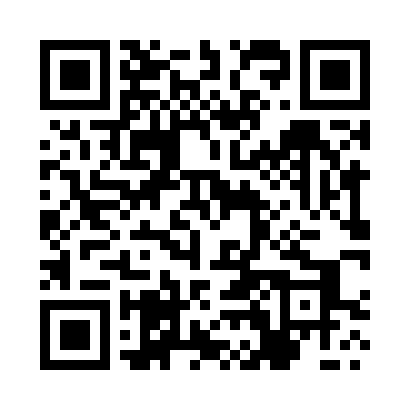 Prayer times for Szymborze, PolandSat 1 Jun 2024 - Sun 30 Jun 2024High Latitude Method: Angle Based RulePrayer Calculation Method: Muslim World LeagueAsar Calculation Method: HanafiPrayer times provided by https://www.salahtimes.comDateDayFajrSunriseDhuhrAsrMaghribIsha1Sat2:144:2812:456:209:0211:082Sun2:144:2812:456:219:0311:093Mon2:144:2712:456:229:0411:094Tue2:144:2612:456:229:0511:105Wed2:144:2512:466:239:0611:106Thu2:134:2512:466:239:0711:117Fri2:134:2412:466:249:0811:118Sat2:134:2412:466:259:0911:129Sun2:134:2312:466:259:1011:1210Mon2:134:2312:466:269:1011:1311Tue2:134:2312:476:269:1111:1312Wed2:134:2212:476:279:1211:1413Thu2:134:2212:476:279:1211:1414Fri2:134:2212:476:279:1311:1415Sat2:134:2212:486:289:1311:1516Sun2:134:2212:486:289:1411:1517Mon2:134:2212:486:289:1411:1518Tue2:144:2212:486:299:1511:1619Wed2:144:2212:486:299:1511:1620Thu2:144:2212:496:299:1511:1621Fri2:144:2212:496:299:1511:1622Sat2:144:2312:496:309:1611:1723Sun2:154:2312:496:309:1611:1724Mon2:154:2312:496:309:1611:1725Tue2:154:2412:506:309:1611:1726Wed2:164:2412:506:309:1611:1727Thu2:164:2512:506:309:1511:1728Fri2:164:2512:506:309:1511:1729Sat2:174:2612:506:309:1511:1730Sun2:174:2612:516:309:1511:17